1.SATUnit 6B: A happy ending?Radimo:-vokabular vezan uz temu-must/mustn't/don't have to-razumjeti priču-izraziti obvezu, zabranu i oslobađanje obvezeKljučni pojmovi: vokabular vezan uz temu: detective agency, have a look, fast asleep,swith on, investigate, jewellery,rival, stay awake- napisati prijevod u bilježnicuPlan ploče:koja je razlika između mustn't i don't have to.         Zabrana – ne smiješ                 ne trebaš- nema obvezePročitajte u lekciji 6.B  strip u knjizi str. 70, pa riješite zadatke ne str.71 zadaci 2,3,4 i 5. 5. zadatak treba napisati u bilježnicu. Radnu bilježnicu ne treba.2.sat Test- testmozeMožete rješavati 1 put, imate vremena 45 min, obavezno napišite svoje ime i prezime. Sretno!Rješavate u četvrtak i trebate predati do 15.00.sati.  Poveznicu ću staviti na Yammer u četvrtak ujutro.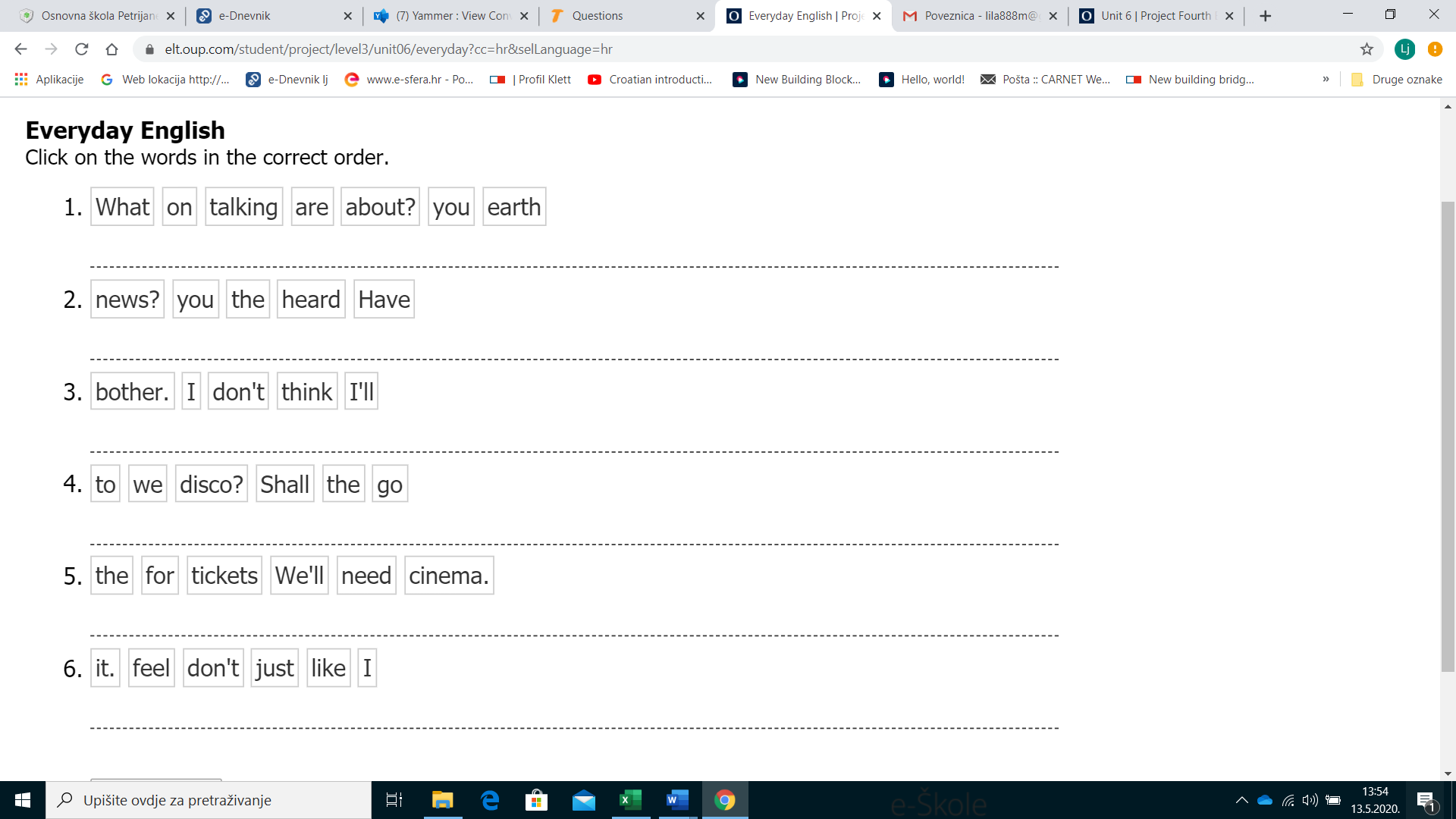 A happy ending?alarm                              I must stay awake.  I mustn't fall asleep.                 thieverival                                 We must catch those thieves.switch                              You mustn't touch that switch.                                         You don't have to stay here again tonight.